Veiligheidsvoorschriften essentiële oliën 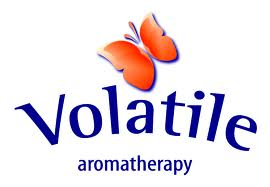 Houd essentiële oliën weg van kinderen en huisdieren en gebruik essentiële oliën nooit inwendig. De oliën van Volatile zijn wel zuiver genoeg om inwendig te gebruiken maar de aromatherapeute van Volatile is van mening dat inwendig gebruik niet nodig is om goede resultaten te bereiken. Met uitzondering van tea tree en lavendel mogen de oliën niet puur op de huid aangebracht worden. Indien essentiële olie irritatie geeft op de huid of per ongeluk in de ogen terechtgekomen is: direct een vette plantenolie zoals olijfolie of zonnebloemolie aanbrengen! Bij abusievelijk inwendig gebruik: direct enkele slokken vette plantenolie of volle melk drinken! Nooit laten braken. Essentiële olie lost het best op in vette plantenolie en de vette plantenolie werkt direct verzachtend. Vervolgens dient altijd een arts geraadpleegd te worden.Zet essentiële olie altijd buiten bereik van kinderen en verwarde mensen.Eigenschappen van essentiële oliënEssentiële oliën lossen slecht op in water, ze lossen wel op in alcohol en vette plantenolie. Bijna alle essentiële oliën zijn antiseptisch. Ze kunnen ziektekiemen, bacteriën, virussen en andere microben doden. Sommige oliën activeren de celdeling. Essentiële oliën kunnen het immuunsysteem versterken. Het gebruik van essentiële oliën is een goede ondersteuning van de gezondheid en kan bij veel klachten ingezet worden, maar kan geen dokter vervangen. Bij ernstige of aanhoudende klachten moet altijd een arts geraadpleegd worden.
Kwaliteit van essentiële oliën Het kopen van essentiële oliën is vaak een kwestie van vertrouwen in een bepaalde leverancier of winkel. Een olie mag volgens de wet zuiver genoemd worden als het minimaal 60% van de genoemde stof bevat. Ook kan zuiver, chemisch zuiver betekenen! Alle oliën van Volatile zijn 100% natuurzuiver. Alle oliën worden bij binnenkomst onderworpen aan een stringente ingangscontrole en op kwaliteit getest in een laboratorium. Dit is uiteraard een ‘must’ om een constante kwaliteit te kunnen garanderen. Er zijn oliën op de markt die versneden worden, dit betekent dat ze gemengd worden met andere oliën. Zo wordt Lavandin, dit is goedkoper dan Lavendel, vaak gemengd met Lavendel en verkocht als Lavendel. De therapeutische waarde van zo’n versneden olie is echter totaal anders dan men zou verwachten! Lavendel is rustgevend. Lavandin daarentegen is activerend. Hetzelfde gebeurt vaak met Ylang ylang dat vermengd wordt met Jasmijn en verkocht wordt als Jasmijn. Door middel van organoleptische- en gas-chromatografische onderzoeken komen bij Volatile dergelijke zaken, direct aan het licht. 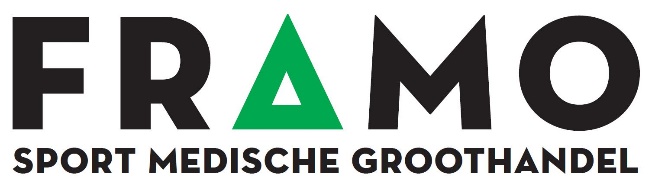 FRAMO sport B.V. - 't Holland 5 - 6921 GX DuivenTel: 026 311 42 93                   Email: info@framo.nlProfessioneel   -   klantvriendelijk   -   servicegericht